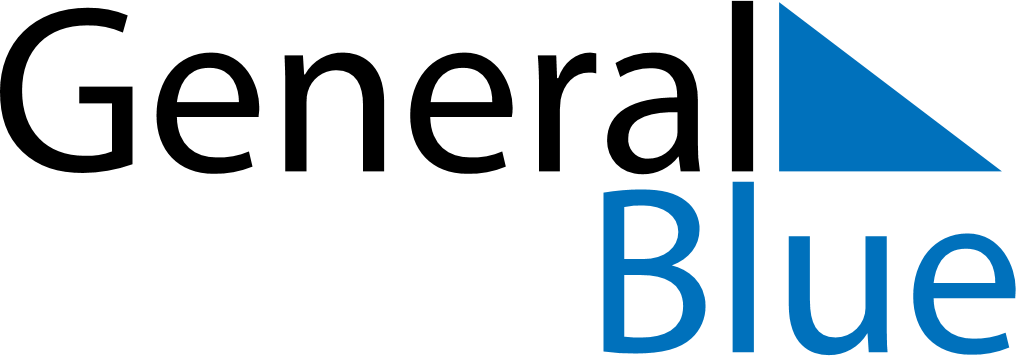 May 2027May 2027May 2027BangladeshBangladeshSundayMondayTuesdayWednesdayThursdayFridaySaturday1May Day2345678910111213141516171819202122Feast of the Sacrifice (Eid al-Adha)Buddha’s Birthday232425262728293031